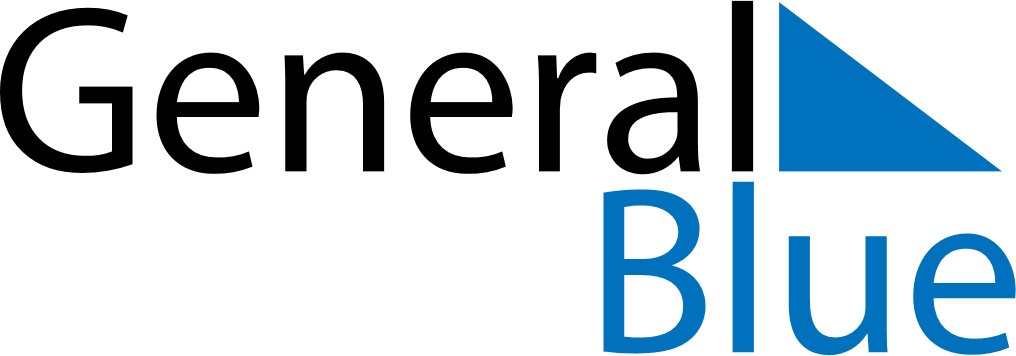 December 2024December 2024December 2024December 2024December 2024December 2024Menzies, Queensland, AustraliaMenzies, Queensland, AustraliaMenzies, Queensland, AustraliaMenzies, Queensland, AustraliaMenzies, Queensland, AustraliaMenzies, Queensland, AustraliaSunday Monday Tuesday Wednesday Thursday Friday Saturday 1 2 3 4 5 6 7 Sunrise: 5:52 AM Sunset: 7:09 PM Daylight: 13 hours and 17 minutes. Sunrise: 5:52 AM Sunset: 7:10 PM Daylight: 13 hours and 18 minutes. Sunrise: 5:52 AM Sunset: 7:11 PM Daylight: 13 hours and 18 minutes. Sunrise: 5:52 AM Sunset: 7:11 PM Daylight: 13 hours and 19 minutes. Sunrise: 5:52 AM Sunset: 7:12 PM Daylight: 13 hours and 19 minutes. Sunrise: 5:53 AM Sunset: 7:13 PM Daylight: 13 hours and 20 minutes. Sunrise: 5:53 AM Sunset: 7:13 PM Daylight: 13 hours and 20 minutes. 8 9 10 11 12 13 14 Sunrise: 5:53 AM Sunset: 7:14 PM Daylight: 13 hours and 20 minutes. Sunrise: 5:53 AM Sunset: 7:14 PM Daylight: 13 hours and 21 minutes. Sunrise: 5:54 AM Sunset: 7:15 PM Daylight: 13 hours and 21 minutes. Sunrise: 5:54 AM Sunset: 7:16 PM Daylight: 13 hours and 21 minutes. Sunrise: 5:54 AM Sunset: 7:16 PM Daylight: 13 hours and 22 minutes. Sunrise: 5:55 AM Sunset: 7:17 PM Daylight: 13 hours and 22 minutes. Sunrise: 5:55 AM Sunset: 7:17 PM Daylight: 13 hours and 22 minutes. 15 16 17 18 19 20 21 Sunrise: 5:55 AM Sunset: 7:18 PM Daylight: 13 hours and 22 minutes. Sunrise: 5:56 AM Sunset: 7:19 PM Daylight: 13 hours and 22 minutes. Sunrise: 5:56 AM Sunset: 7:19 PM Daylight: 13 hours and 23 minutes. Sunrise: 5:56 AM Sunset: 7:20 PM Daylight: 13 hours and 23 minutes. Sunrise: 5:57 AM Sunset: 7:20 PM Daylight: 13 hours and 23 minutes. Sunrise: 5:57 AM Sunset: 7:21 PM Daylight: 13 hours and 23 minutes. Sunrise: 5:58 AM Sunset: 7:21 PM Daylight: 13 hours and 23 minutes. 22 23 24 25 26 27 28 Sunrise: 5:58 AM Sunset: 7:22 PM Daylight: 13 hours and 23 minutes. Sunrise: 5:59 AM Sunset: 7:22 PM Daylight: 13 hours and 23 minutes. Sunrise: 5:59 AM Sunset: 7:23 PM Daylight: 13 hours and 23 minutes. Sunrise: 6:00 AM Sunset: 7:23 PM Daylight: 13 hours and 23 minutes. Sunrise: 6:01 AM Sunset: 7:24 PM Daylight: 13 hours and 23 minutes. Sunrise: 6:01 AM Sunset: 7:24 PM Daylight: 13 hours and 22 minutes. Sunrise: 6:02 AM Sunset: 7:24 PM Daylight: 13 hours and 22 minutes. 29 30 31 Sunrise: 6:02 AM Sunset: 7:25 PM Daylight: 13 hours and 22 minutes. Sunrise: 6:03 AM Sunset: 7:25 PM Daylight: 13 hours and 22 minutes. Sunrise: 6:03 AM Sunset: 7:26 PM Daylight: 13 hours and 22 minutes. 